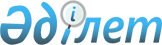 О внесении изменений и дополнений в некоторые постановления акимата города Кокшетау
					
			Утративший силу
			
			
		
					Постановление акимата города Кокшетау Акмолинской области от 5 марта 2008 года N А-3/418. Зарегистрировано управлением юстиции города Кокшетау Акмолинской области 7 марта 2008 года № 1-1-79. Утратило силу постановлением акимата города Кокшетау Акмолинской области от 8 января 2009 года № А-1/6      Сноска. Утратило силу постановлением акимата города Кокшетау Акмолинской области от 8 января 2009 года № А-1/6 

      Руководствуясь Законом Республики Казахстан от 23 января 2001 года "О местном государственном управлении в Республике Казахстан" акимат города ПОСТАНОВЛЯЕТ : 

      1. Внести в некоторые постановления акимата города Кокшетау следующие изменения и дополнения: 

      1) в постановлении акимата города Кокшетау от 11 января 2008 года N А-1/19 "Об организации оплачиваемых общественных работ в городе Кокшетау в 2008 году" (зарегистрированного в Управлении юстиции города Кокшетау за N 1-1-73, опубликованного 31 января 2008 года в газетах "Кокшетау" N 5 и "Степной маяк" N 5, с изменением внесенным постановлением акимата города Кокшетау от 14 февраля 2008 года N А-2/289 "О внесении изменения в постановление акимата города Кокшетау от 11 января 2008 года N А-1/19 "Об организации оплачиваемых общественных работ в городе Кокшетау в 2008 году", зарегистрированного в Управлении юстиции города Кокшетау за N 1-1-77, опубликованного 21 февраля 2008 года в газетах "Кокшетау" N 9 и "Степной маяк" N 9): 

      - в пункте 2 исключить слово "индивидуальным"; 

      - дополнить пунктом 9 следующего содержания "Настоящее постановление вводится в действие с момента официального опубликования". 

      2) в постановлении акимата города Кокшетау от 11 января 2008 года N А-1/18 "Об организации социальных рабочих мест для трудоустройства безработных из целевых групп" (зарегистрированного в Управлении юстиции города Кокшетау за N 1-1-75, опубликованного 31 января 2008 года в газетах "Кокшетау" N 5 и "Степной маяк" N 5): 

      - в пункте 2 исключить слово "индивидуальным"; 

      - дополнить пунктом 8 следующего содержания "Настоящее постановление вводится в действие с момента официального опубликования". 

      2. Настоящее постановление вступает в силу со дня государственной регистрации в Управлении юстиции города Кокшетау и вводится в действие с момента официального опубликования.       Аким города 
					© 2012. РГП на ПХВ «Институт законодательства и правовой информации Республики Казахстан» Министерства юстиции Республики Казахстан
				